Консультация для родителей 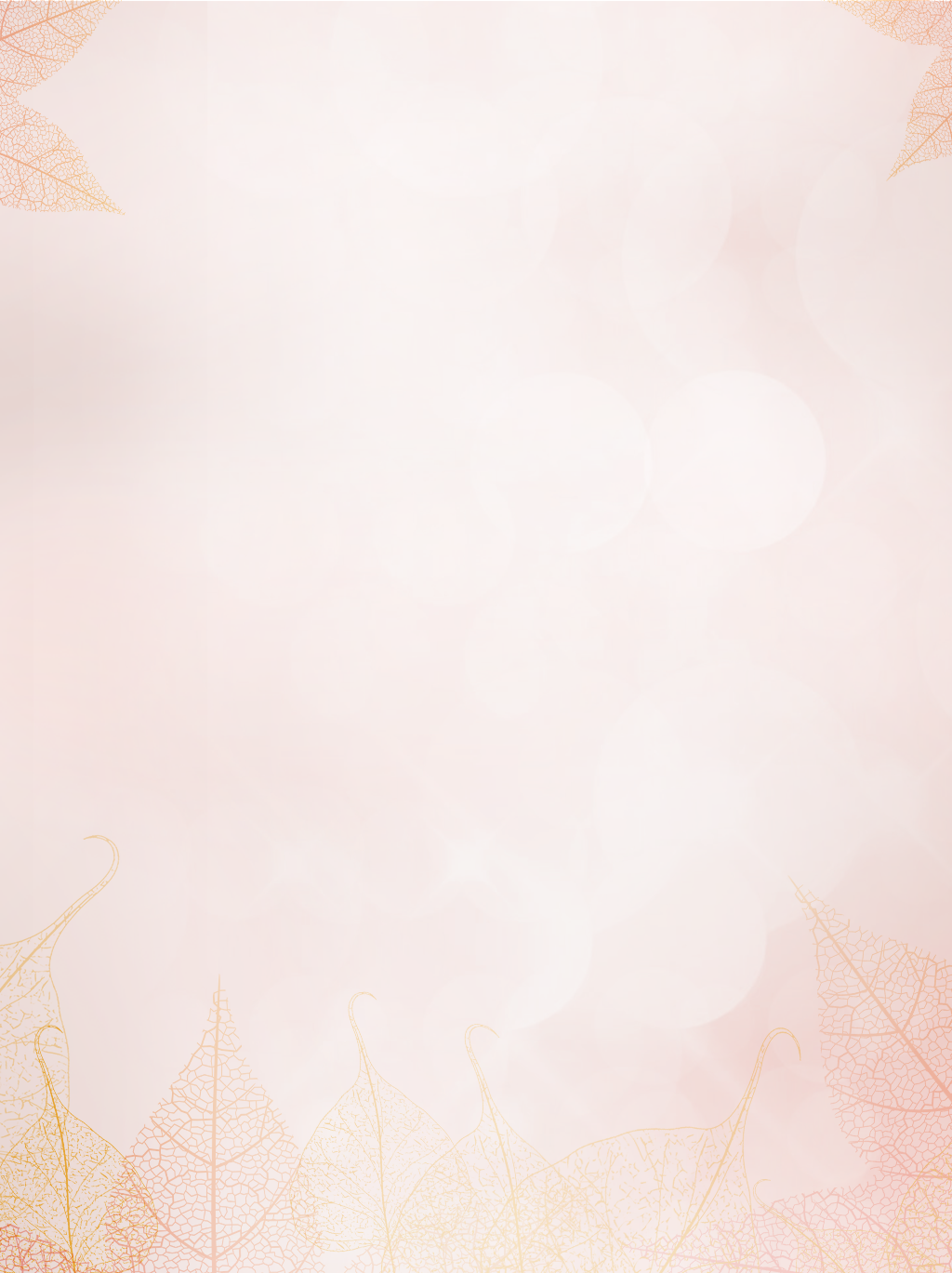 «Как познакомить  ребенка с профессиями».Независимо от того, какой способ рассказать о взрослых профессиях предпочли родители, аниматоры в развивающих центрах или воспитатели в детском садике есть некий план (схема, что за чем следует делать:1. Четко назвать полное наименование профессии и сделать маленький очерк о том, что именно делает тот или иной работник.2. Далее описать место его труда. Например, для врача и медсестры – это больница или поликлиника, а для повара – кухня, столовая детского садика или ресторана и прочее.3. В тех случаях, когда при работе следует носить форму, можно познакомить ребенка с отдельными видами и рассказать, чем один костюм отличается от другого. Во что одет милиционер, а во что пожарник, машинист поезда и пр.4. Ответить на вопрос малыша об используемом в процессе работы оборудовании или инструменте. Милиционеру нужен жезл, портнихе – ножницы, швейный мел и линейка, астроному – телескоп.5. Описать, а по возможности показать наглядно или проиграть действия рабочих: повар – варит, журналист – берет интервью, клоун – развлекает публику. 6.Охарактеризовать получаемые в конце работы результаты: приготовленные обед, вылеченный зуб или надоенное молоко.7. В конце беседы стоит поговорить о значимости, полезности и необходимости труда одного человека для других.Обучайте малышей играя!